Madame, Monsieur,1	Le Journal de l'UIT poursuit l'organisation de sa série de webinaires, lancée le 16 mars 2022, afin de présenter des vues et des travaux de recherche prospectifs sur les technologies futures et les technologies en évolution. 2	Les prochains webinaires de la série mettront en avant des chefs d'entreprise et des chercheurs de renom qui feront part de leurs travaux novateurs, exprimeront leurs idées et livreront les enseignements constructifs qu'ils ont tirés de leur expérience au fil des ans.3	Le premier webinaire de la série, intitulé "Facteur de perte (W): Un facteur de mérite pour l'ingénierie économe en énergie (verte) pour tout dispositif ou toute cascade de circuits et de systèmes", a été présenté par M. Theodore Rappaport, de l'Université de New York (États-Unis), le 20 février 2024 de 16 h 00 à 17 h 30 CET. Ce webinaire a permis de présenter un nouveau facteur de mérite pour la comparaison des pertes d'énergie le long d'une cascade, à savoir le Facteur de perte, qui peut être utilisé comme indicateur fondamental de performance dans la conception de circuits et de systèmes économes en énergie.4	Les prochains webinaires porteront sur les thèmes suivants:•	"Décoder les mondes cachés: Des capacités de détection et de connectivité inédites au service de l'action climatique, de la robotique et des environnements intelligents". Ce webinaire aura lieu le 5 mars 2024, de 16 h 00 à 17 h 30 CET, et sera présenté par M. Fadel Adib, de l'Institut de technologie du Massachusetts (MIT) (États-Unis).	Ce webinaire mettra à l'honneur des technologies de nouvelle génération, capables de détecter et de percevoir le monde physique et de s'y connecter comme jamais auparavant. Quatre technologies fondamentales, inventées par M. Adib et son équipe, y seront présentées, ainsi que le parcours suivi par ces technologies, depuis leur création, au MIT, jusqu'à leur application concrète par des startups et des entités internationales, dans des domaines tels que les soins de santé, les changements climatiques et la chaîne d'approvisionnement.•	"Repousser les limites de la détection mobile: Les soins de santé intelligents à l'ère des technologies d'intelligence artificielle". Ce webinaire aura lieu le 23 avril 2024, de 16 h 00 à 17 h 30 CEST, et sera présenté par M. Qian Zhang, de l'Université des sciences et technologies de Hong Kong (HKUST), à Hong Kong (Chine).	Ce webinaire présentera certains des travaux de M. Zhang sur la façon de tirer parti des dispositifs portables et de la capacité de détection du support de communication pour prendre en charge des applications de soins de santé intelligentes, en particulier dans le cas des soins à domicile.•	"Transparence, confidentialité et performance: La triade noire de l'IA dans l'Internet de nouvelle génération". Ce webinaire sera organisé le 30 avril 2024 de 16 h 00 à 17 h 30 CEST, et sera présenté par Mme Silvia Giordano, de la Haute école spécialisée de Suisse méridionale (SUPSI) (Suisse). Ce webinaire portera sur la façon d'atteindre l'équilibre délicat dans le cadre du déploiement de systèmes d'intelligence artificielle capables d'intégrer les exigences de transparence, de confidentialité et de performance.Les autres webinaires de la série seront annoncés en temps voulu sur la page d'accueil de la série de webinaires du Journal de l'UIT.5	La participation à ces webinaires est ouverte aux États Membres, aux Membres de Secteur et aux Associés de l'UIT ainsi qu'aux établissements universitaires participant aux travaux de l'UIT, et à toute personne issue d'un pays Membre de l'UIT. Il peut s'agir de personnes qui sont aussi membres d'organisations internationales, régionales ou nationales. La participation aux webinaires est gratuite.6	Toutes les informations utiles concernant les webinaires (intervenants, liens pour l'inscription, modalités de connexion à distance) seront disponibles sur la page web de chaque manifestation indiquée ci-dessus ainsi que sur la page d'accueil de la série de webinaires du Journal de l'UIT.Ces pages web seront actualisées à mesure que parviendront des informations nouvelles ou modifiées. Il est recommandé aux participants de consulter régulièrement la page Web de l'épisode pour consulter les mises à jour.7	Tous les webinaires se dérouleront en anglais.8	Les webinaires seront enregistrés. Les enregistrements de cette série et des séries précédentes seront mis à disposition sur la liste de lecture de la série de webinaires du Journal de l'UIT sur Youtube, sous ce lien.9	L'inscription en ligne à chaque manifestation est obligatoire pour tous les participants. De plus amples informations sur l'inscription seront disponibles sur le site web de chaque webinaire.Veuillez agréer, Madame, Monsieur, l'assurance de ma considération distinguée.Seizo Onoe
Directeur du Bureau de la normalisation
des télécommunications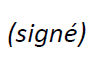 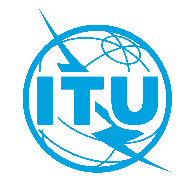 Union internationale des télécommunicationsBureau de la Normalisation des TélécommunicationsUnion internationale des télécommunicationsBureau de la Normalisation des TélécommunicationsGenève, le 4 mars 2024Réf.:Circulaire TSB 186Aux:–	Administrations des États Membres de l'Union;–	Membres du Secteur de l'UIT-T;–	Associés de l'UIT-T;–	Établissements universitaires participant aux travaux de l'UITTél.:+41 22 730 5882Aux:–	Administrations des États Membres de l'Union;–	Membres du Secteur de l'UIT-T;–	Associés de l'UIT-T;–	Établissements universitaires participant aux travaux de l'UITTélécopie:+41 22 730 5853Aux:–	Administrations des États Membres de l'Union;–	Membres du Secteur de l'UIT-T;–	Associés de l'UIT-T;–	Établissements universitaires participant aux travaux de l'UITCourriel:alessia.magliarditi@itu.intAux:–	Administrations des États Membres de l'Union;–	Membres du Secteur de l'UIT-T;–	Associés de l'UIT-T;–	Établissements universitaires participant aux travaux de l'UITCopie:–	Aux Présidents et Vice-Présidents des Commissions d 'études;–	Au Directeur du Bureau de développement des télécommunications;–	Au Directeur du Bureau des radiocommunicationsObjet:Série de webinaires du Journal de l'UIT. Manifestation entièrement virtuelle, février-juin 2024.Série de webinaires du Journal de l'UIT. Manifestation entièrement virtuelle, février-juin 2024.